ОСНОВНЫЕ ХАРАКТЕРИСТИКИ КУХОННЫХ МОЕК  WEISSGAUFFИзделие изготовлено из современных и экологически чистых материалов: гранитная крошка/кварцевый песок (WEISSGAUFF Granit), мраморная крошка (WEISSGAUFF Marble) 80% и ненасыщенные полиэфирные смолы 20%.Кухонная мойка произведена в России на современном немецком оборудовании. Мойка отвечает самым высоким стандартам по качеству, внешнему виду и стойкости к механическим воздействиям, а также обладает высокими потребительскими свойствами. Устойчивость к механическим повреждениям и температурным перепадам, стойкость цвета.Наличие непористой структуры, водо- и грязеотталкивающих свойств.Безопасность при контакте с пищевыми продуктами и устойчивость к кислотам.Бесшумность и высокая электроизоляция.Качество изделия подтверждено отказным письмом Органа Сертификации. Продукция прошла экспертизу на соответствие Единым Санитарно-Эпидемиологическим и Гигиеническим требованиям.КОМПЛЕКТАЦИЯМойка торговой марки WEISSGAUFF                 -  1штСливная арматура                                            -  1штКрепеж/силиконовый герметик                        -  1шт (в зависимости от варианта исполнения изделия).Технический паспорт изделия                           -  1шт     Производитель на свое усмотрение и без дополнительных уведомлений может менять комплектацию, внешний вид, страну производства и технические характеристики модели.УСТАНОВКА МОЙКИУстановка и монтаж мойки должны производиться квалифицированными специалистами.Очертите на столешнице то место, где будет размещаться мойка. Для этого приложите мойку к поверхности столешницы и обведите карандашом. От полученного контура  отступите 1-1,5 см и обозначьте еще один, рабочий, контур, по которому и будет вырезаться необходимое отверстие.Совет:  Уделите внимание тому, где именно будет располагаться мойка, ведь ее эксплуатация, даже в течение длительного времени, не должна доставлять неудобств. Так, специалисты рекомендуют устанавливать мойку с учетом некоторых размеров, в частности, свободный передний край столешницы должен составлять не менее 5-10 см. Меньшее расстояние способно нарушить конструкцию расположенного под мойкой шкафчика и привести к частому попаданию воды на пол. Слишком большое расстояние от края столешницы до мойки может привести к чрезмерной нагрузке на спину.Сделайте отверстие под мойку согласно намеченному рабочему контуру с помощью специального инструмента, затем очистите срез от образовавшейся пыли и опилок и обработайте гидроизоляционным материаломСовет: Гидроизоляция позволит предотвратить порчу столешницы от влаги. Можно воспользоваться силиконом, эпоксидной смолой или любыми другими герметиками.Если необходимо, просверлите отверстие под смеситель.  Для этого необходимо воспользоваться коронкой по камню  ø35 мм. Осторожно просверлите намеченный контур с обратной стороны мойки.Важно! Не рекомендуется выбивание отверстий без использования алмазной коронки. Структура материала очень твердая и монолитная, при излишнем усилии вы можете повредить мойку. Доверьте процедуру специалисту. Подсоедините к мойке сливную арматуру и смеситель, следуя инструкциям на упаковкеОбработайте контур прилегания мойки к столешнице силиконом или любым гидроизоляционным материалом. Установите мойку в вырез столешницы, разместите строго по центру, прижмите и зафиксируйте.ПРАВИЛА ЭКСПЛУАТАЦИИ И ИНСТРУКЦИИ ПО УХОДУНе подвергайте мойку резким перепадам температуры. Выдерживает термоудар WEISSGAUFF Marble - до180⁰С, WEISSGAUFF Granit – до 280⁰С.Своевременно удаляйте возможные загрязнения водой. Рекомендуется удалять известковый налет не реже одного раза в месяц. Следы от пищи, напитков и красящих веществ смывайте теплым мыльным или аммиачным раствором. Используйте чистящие и моющие средства, рекомендованные для ухода за кухонными приборами, не содержащие абразивных компонентов. Не допускайте длительного контакта с щелочами, концентрированными кислотами, сильными растворителями и хлорсодержащими средствами. Избегайте попадания сильнодействующих средств на сливную арматуру. Не допускайте использования металлических губок и щёток.Избегайте ударов тяжелыми предметами с большой силой о поверхность мойки.ГАРАНТИЙНЫЕ ОБЯЗАТЕЛЬСТВАНастоящие гарантийные обязательства распространяются на мойки, приобретенные через сеть официальных дилеров, дистрибьюторов в России и странах СНГ и дополняют права потребителей, установленные действующим законодательством РФ.Гарантийные обязательства  распространяются на мойку с момента её продажи и действуют в течение 5 (пяти) лет (WEISSGAUFF Granit) и 2 (двух) лет (WEISSGAUFF Marble) при условии соблюдения потребителем правил эксплуатации и квалифицированной установки.  Гарантия не распространяется на сливную арматуру и комплектующие.Производитель гарантирует замену изделия либо соразмерное снижение цены покупателю (на усмотрение дилера) в течение гарантийного срока в случае обнаружения дефектов производственного характера, таких как: искривление поверхноститермические трещины на рабочей (лицевой) поверхности мойки, не связанные с механическими  повреждениями.изменение цвета рабочей (лицевой) поверхности в период эксплуатации при надлежащем уходе.   Гарантийные обязательства производителя не распространяются в случае:наличия видимых механических повреждений, возникших при транспортировке, а также в процессе использования с нарушениями правил установки и эксплуатации.наличия загрязнений и пятен известкового налета вследствие ненадлежащего ухода, следов небрежной эксплуатации и хранениянеправильной установки и неквалифицированных действий при монтаже и просверливании отверстийиспользования мойки не по её функциональному назначениюпоследствий Форс-мажорных обстоятельств (плохое качество воды, пожар, стихийные бедствия и явления природы, действия третьих лиц и другие независящие от производителя причины).Веб-сайт: http:www.weissgauff.ru Информацию об авторизованных сервисных центрах Вы можете узнать на web-сайте www.btremont.ruЕсли в Вашем городе отсутствует авторизованный сервисный центр, Вам следует обратиться в магазин, где Вы приобрели наш товар.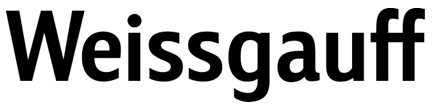 ТЕХНИЧЕСКИЙ ПАСПОРТ ИЗДЕЛИЯ         Кухонные мойки  из  искусственного  камня   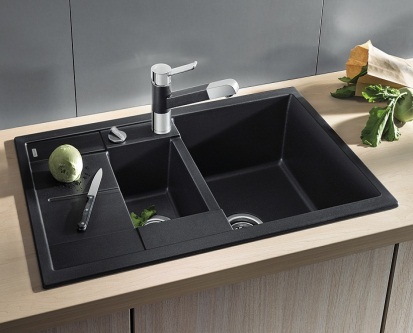 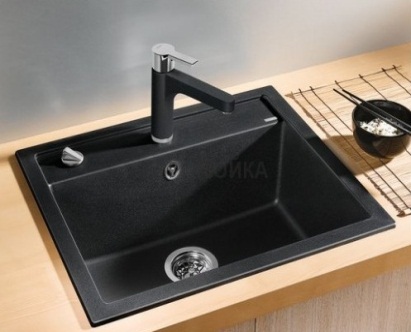 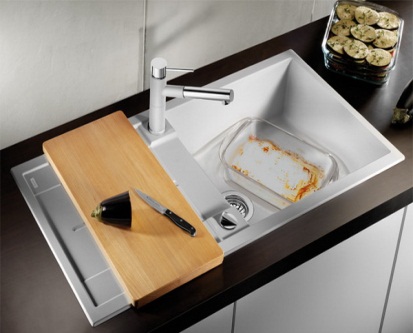 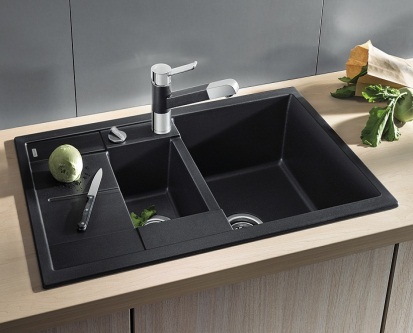 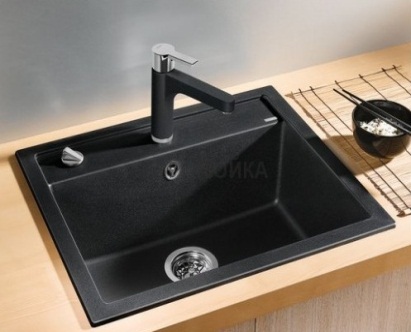 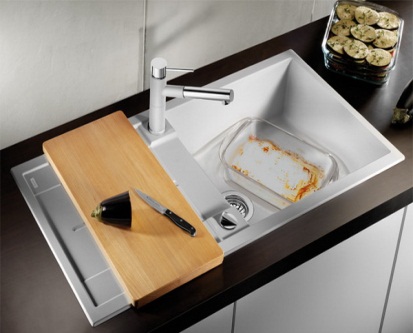 www.weissgauff.ru